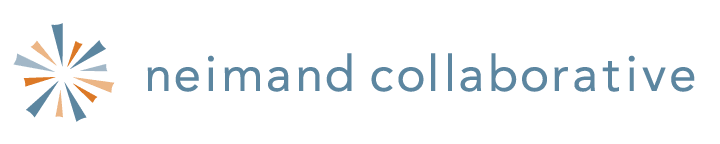 Tailored Plans - Stakeholder Email Template(Go to page 3 to view these versions in Spanish)Audience: advocates and navigators who are part of the system.Purpose: To alert partners of available resources to support their communications about Tailored Plans during the choice period.Last updated: 4/17/24NEWSLETTER COPY FOR COMMUNITY MEMBERSSubject line NEW Resources to learn more about NC Medicaid’s Tailored PlansPreheader textNew NC Medicaid Managed Care Health Plan Supporting Behavioral Health and Intellectual/Developmental Disabilities (I/DD) Launches on July 1Dear Community Members,Starting July 1, 2024, some people with NC Medicaid will get a new health plan — a Behavioral Health and Intellectual/Developmental Disabilities Tailored Plan (Tailored Plan). Tailored Plans cover physical health, prescription and behavioral health needs, including mental health, severe substance use disorder, I/DD and Traumatic Brain Injury (TBI) needs, all in one plan.This week, with input from many in the community, we launched new resources and information to help you know what to expect with the launch of Tailored Plans. There is important information about what to expect and actions that people can take between now and July to prepare for this move.Essentials deck (bilingual): This presentation communicates key information, answers to FAQs, what to expect ahead of the Tailored Plans Launch, and resources to help North Carolinians navigate the process. You can download the file in English and Spanish. One-page flyer (bilingual): Let people know what actions they need to take before Tailored Plans launch. Click here to download. Social media posts: Content and graphics to post on your social and digital channels. You can download the files in English and Spanish. Tailored Plans landing page: New page to learn more about key dates and download bilingual resources to prepare people for Tailored Plans. Visit the new Tailored Plans page here, and the Tailored Plans comms toolkit here.For additional information about Tailored Plan services, visit: medicaid.nc.gov/tailored-plansMore Information About NC Medicaid’s Tailored Plans Launch on July 1stIn preparation of the launch, some people will be automatically enrolled in one of four Tailored Plans on April 13, 2024. Until July 1, 2024, everyone will continue receiving mental health, severe substance use, I/DD, and traumatic brain injury (TBI) services as they do today.The NC Medicaid Enrollment Broker will begin mailing letters and enrollment packets on April 17 to people who were automatically enrolled, and to those who have the option to enroll with a Tailored Plan. Notices are also being sent to members’ authorized representatives. The packets provide details about Tailored Plan enrollment, including: Name and contact information of the Tailored Plan in which the eligible person was enrolled Reminder that Tailored Plan benefits will begin July 1, 2024How to select a primary care provider (PCP) Other available health care options for each member, as applicableContact information for the Enrollment Broker, which can provide choice counseling and make enrollment changesCopay, services and drug listThe Tailored Plan choice period is April 15 – May 15, 2024. During this time members should contact their Tailored Plan to choose a primary care provider (PCP) with their plan. If a member's PCP is not shown in their Tailored Plan’s network of providers, they should check back regularly as the Tailored Plans continue to add new providers and the list is updated daily. If a Tailored Plan member does not select a PCP during the choice period, one will be automatically assigned to them on May 16, 2024.Members with questions can contact the Medicaid Enrollment Broker at 1 (833)870-5500 or visit ncmedicaidplans.gov.____________________________________________________________________________________NEWSLETTER COPY FOR COMMUNITY PARTNERSSubject line NEW Resources to learn more about NC Medicaid’s Tailored PlansPreheader textNew NC Medicaid Managed Care Health Plan Supporting Behavioral Health and Intellectual/Developmental Disabilities (I/DD) Launches on July 1Dear Community Partners,This week, with input from many in the community, we launched new resources and information to help people know what to expect with the launch of Tailored Plans. Please share the resources below about Tailored Plans with the communities you serve. There is important information about what to expect and actions that people can take between now and July to prepare for this move.Essentials deck (bilingual): This presentation communicates key information, answers to FAQs, what to expect ahead of the Tailored Plans Launch, and resources to help North Carolinians navigate the process. You can download the file in English and Spanish. One-page flyer (bilingual): Let people know what actions they need to take before Tailored Plans launch. Click here to download. Social media posts: Content and graphics to post on your social and digital channels. You can download the file in English and Spanish. Tailored Plans landing page: New page to learn more about key dates and download bilingual resources to prepare people for Tailored Plans. Visit the new Tailored Plans page here, and the Tailored Plans comms toolkit here.For additional information about Tailored Plan services, visit: medicaid.nc.gov/tailored-plansMore Information About NC Medicaid’s Tailored Plans Launch on July 1stIn preparation of the launch, some people will be automatically enrolled in one of four Tailored Plans on April 13, 2024. Until July 1, 2024, everyone will continue receiving mental health, severe substance use, I/DD, and traumatic brain injury (TBI) services as they do today.The NC Medicaid Enrollment Broker will begin mailing letters and enrollment packets on April 17 to people who were automatically enrolled, and to those who have the option to enroll with a Tailored Plan. Notices are also being sent to members' authorized representatives. The packets provide details about Tailored Plan enrollment, including: Name and contact information of the Tailored Plan in which the eligible person was enrolled Reminder that Tailored Plan benefits will begin July 1, 2024How to select a primary care provider (PCP) Other available health care options for each member, as applicableContact information for the Enrollment Broker, which can provide choice counseling and make enrollment changesCopay, services and drug listThe Tailored Plan choice period is April 15 – May 15, 2024. During this time members should contact their Tailored Plan to choose a primary care provider (PCP) with their plan. If a member's PCP is not shown in their Tailored Plan’s network of providers, they should check back regularly as the Tailored Plans continue to add new providers and the list is updated daily. If a Tailored Plan member does not select a PCP during the choice period, one will be automatically assigned to them on May 16, 2024.Members with questions can contact the Medicaid Enrollment Broker at 1 (833) 870-5500 or visit ncmedicaidplans.gov.____________________________________________________________________________________NEWSLETTER COPY IN SPANISH -  FOR COMMUNITY MEMBERSSubject line NUEVOS Recursos para aprender más sobre Tailored Plans (Planes personalizados) de NC MedicaidPreheader textEl 1 de julio comienza el nuevo plan de salud de NC Medicaid Managed Care que respaldará la salud conductual y las discapacidades intelectuales/del desarrollo (I/DD, por sus siglas en inglés)Estimados miembros de la comunidad:A partir del 1 de julio de 2024, algunas personas con NC Medicaid tendrán un nuevo plan de salud: un Plan personalizado de Salud del Comportamiento y Discapacidad Intelectual y del Desarrollo o Tailored Plan. Tailored Plans (Planes personalizados) cubren las necesidades de salud física, de medicamentos con recetas y de salud conductual. Incluidas las necesidades de salud mental, trastornos graves por consumo de sustancias, I/DD, y lesiones cerebrales traumáticas (TBI, por sus siglas en inglés), todo bajo un mismo plan.Esta semana, con la contribución de muchas personas de la comunidad, hemos lanzado nuevos recursos e información para ayudar a las personas a saber qué pueden esperar con el lanzamiento de Tailored Plans (Planes personalizados).Hay información importante sobre lo que se puede esperar y las medidas que las personas pueden tomar de aquí a julio para prepararse para este cambio.Enlace a la presentación bilingüe con información esencial: Esta presentación contiene información clave, respuestas a las preguntas más frecuentes, qué esperar antes del lanzamiento de Tailored Plans (Planes personalizados) y recursos para ayudar a los habitantes de Carolina del Norte a navegar el proceso. Puedes descargar el archivo en inglés y español. Enlace al folleto bilingüe: Informa a los habitantes de las acciones que deben tomar antes del lanzamiento de Tailored Plans (Planes personalizados). Clic aquí para descargar. Enlace a publicaciones bilingües en redes sociales: Contenido y gráficos para publicar en tus plataformas sociales y digitales. Puedes descargar los archivos en inglés y español.Enlace a la página de destino: Nueva página para saber más sobre las fechas clave y descargar recursos bilingües para ayudar a la población a prepararse para Tailored Plans (Planes personalizados). Visita la nueva página de Tailored Plans (Planes personalizados) aquí, y descarga el kit de herramientas de comunicación de Tailored Plans aquí.Para más información sobre los servicios de Tailored Plans (Planes personalizados), visita: medicaid.nc.gov/tailored-plans/esMás información sobre el lanzamiento de Tailored Plans (Planes Personalizados) de NC Medicaid programado para el 1 de julioEn preparación al lanzamiento, algunas personas serán inscritas automáticamente en uno de los cuatro Tailored Plans (Planes Personalizados) el 13 de abril de 2024. Hasta el 1 de julio de 2024, todos seguirán recibiendo los servicios de salud mental, consumo grave de sustancias, I/DD y lesión cerebral traumática como hasta ahora.Un agente de inscripciones de NC Medicaid (Enrollment Broker en inglés) empezará a enviar cartas y paquetes de inscripción el 17 de abril a las personas que se inscribieron automáticamente y a las que tienen la opción de inscribirse en un Tailored Plan (Plan Personalizado). También se están enviando notificaciones a los representantes autorizados de los miembros.Los paquetes proporcionan detalles sobre la inscripción en un Tailored Plan (Plan Personalizado), entre ellos:Nombre e información de contacto del Tailored Plan (Plan personalizado) en el que se inscribió la persona elegibleRecordatorio que los beneficios de Tailored Plan (Plan personalizado) comenzarán el 1 de julio de 2024Cómo seleccionar un proveedor de atención primaria (PCP)Otras opciones de cobertura de salud disponibles para cada miembro, según correspondaInformación de contacto del agente de inscripción (Enrollment Broker), que puede ofrecer asesoramiento sobre opciones y realizar cambios en la inscripciónLista de copagos, servicios y medicamentosEl periodo de selección de Tailored Plan (Plan personalizado) es del 15 de abril al 15 de mayo de 2024. Durante este periodo, los miembros pueden contactar a su Tailored Plan (Plan personalizado) para elegir un proveedor de atención primaria (PCP) con su plan. Si el médico de cabecera de un miembro no aparece en la red de proveedores de su Tailored Plan (Plan Personalizado), debes consultar regularmente a la red ya que se siguen añadiendo nuevos proveedores y la lista se actualiza a diario. Si un miembro de un Tailored Plan (Plan personalizado) no elige un médico de cabecera durante el periodo de elección, se le asignará uno automáticamente el 16 de mayo de 2024. Los miembros que tengan preguntas pueden contactar a un agente de inscripción o Enrollment Broker de Medicaid llamando al 1 (833) 870-5500 o visitando ncmedicaidplans.gov/es.NEWSLETTER COPY IN SPANISH – FOR COMMUNITY PARTNERSSubject line NUEVOS Recursos para aprender más sobre Tailored Plans (Planes personalizados) de NC MedicaidPreheader textEl 1 de julio comienza el nuevo plan de salud de NC Medicaid Managed Care que respaldará la salud conductual y las discapacidades intelectuales/del desarrollo (I/DD, por sus siglas en inglés)Estimados socios de la comunidad:Esta semana, con la contribución de muchas personas de la comunidad, hemos lanzado nuevos recursos e información para ayudar a las personas a saber qué pueden esperar con el lanzamiento de Tailored Plans (Planes personalizados).Por favor, comparte los siguientes recursos sobre Tailored Plans (Planes personalizados) con las comunidades a las que sirves. Hay información importante sobre lo que se puede esperar y las medidas que las personas pueden tomar de aquí a julio para prepararse para este cambio.Enlace a la presentación bilingüe con información esencial: Esta presentación contiene información clave, respuestas a las preguntas más frecuentes, qué esperar antes del lanzamiento de Tailored Plans (Planes personalizados) y recursos para ayudar a los habitantes de Carolina del Norte a navegar el proceso. Puedes descargar el archivo en inglés y español. Enlace al folleto bilingüe: Informa a los habitantes de las acciones que deben tomar antes del lanzamiento de Tailored Plans (Planes personalizados). Clic aquí para descargar. Enlace a publicaciones bilingües en redes sociales: Contenido y gráficos para publicar en tus plataformas sociales y digitales. Puedes descargar los archivos en inglés y español.Enlace a la página de destino: Nueva página para saber más sobre las fechas clave y descargar recursos bilingües para ayudar a la población a prepararse para Tailored Plans (Planes personalizados). Visita la nueva página de Tailored Plans (Planes personalizados) aquí, y descarga el kit de herramientas de comunicación de Tailored Plans aquí.Para más información sobre los servicios de Tailored Plans (Planes personalizados), visita: medicaid.nc.gov/tailored-plans/esMás información sobre el lanzamiento de Tailored Plans (Planes Personalizados) de NC Medicaid programado para el 1 de julioEn preparación al lanzamiento, algunas personas serán inscritas automáticamente en uno de los cuatro Tailored Plans (Planes Personalizados) el 13 de abril de 2024. Hasta el 1 de julio de 2024, todos seguirán recibiendo los servicios de salud mental, consumo grave de sustancias, I/DD y lesión cerebral traumática como hasta ahora.Un agente de inscripciones de NC Medicaid (Enrollment Broker en inglés) empezará a enviar cartas y paquetes de inscripción el 17 de abril a las personas que se inscribieron automáticamente y a las que tienen la opción de inscribirse en un Tailored Plan (Plan Personalizado). También se están enviando notificaciones a los representantes autorizados de los miembros.Los paquetes proporcionan detalles sobre la inscripción en un Tailored Plan (Plan Personalizado), entre ellos:Nombre e información de contacto del Tailored Plan (Plan personalizado) en el que se inscribió la persona elegibleRecordatorio que los beneficios de Tailored Plan (Plan personalizado) comenzarán el 1 de julio de 2024Cómo seleccionar un proveedor de atención primaria (PCP)Otras opciones de cobertura de salud disponibles para cada miembro, según correspondaInformación de contacto del agente de inscripción (Enrollment Broker), que puede ofrecer asesoramiento sobre opciones y realizar cambios en la inscripciónLista de copagos, servicios y medicamentosEl periodo de selección de Tailored Plan (Plan personalizado) es del 15 de abril al 15 de mayo de 2024. Durante este periodo, los miembros pueden contactar a su Tailored Plan (Plan personalizado) para elegir un proveedor de atención primaria (PCP) con su plan. Si el médico de cabecera de un miembro no aparece en la red de proveedores de su Tailored Plan (Plan Personalizado), debes consultar regularmente a la red ya que se siguen añadiendo nuevos proveedores y la lista se actualiza a diario. Si un miembro de un Tailored Plan (Plan personalizado) no elige un médico de cabecera durante el periodo de elección, se le asignará uno automáticamente el 16 de mayo de 2024. Los miembros que tengan preguntas pueden contactar a un agente de inscripción o Enrollment Broker de Medicaid llamando al 1 (833) 870-5500 o visitando ncmedicaidplans.gov/es. 